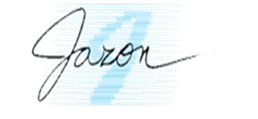 UČNI SKLOP: Življenjepis in pripoved o življenju osebeKončno preverjanje znanjaBESEDILO 1Tone Pavček se je rodil 29. septembra leta 1928 v Šentjuriju pri Mirni Peči. Prvi razred osnovne šole je obiskoval v domačem kraju, naslednje leto pa so ga prešolali v internat k nunam v Ljubljano, kjer je nato končal klasično gimnazijo. Po maturi se je vpisal na pravno fakulteto in diplomiral leta 1954, vendar pravne službe nikoli ni opravljal.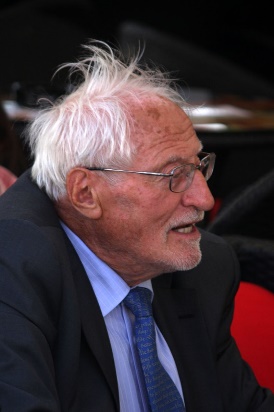 V letih 1955–1957 je služboval kot novinar pri Ljubljanskem dnevniku in Ljudski pravici, nato pa do leta 1972 kot novinar in urednik na RTV Slovenija. Med letoma 1963 in 1967 je bil ravnatelj Mladinskega gledališča v Ljubljani. Od leta 1972 do upokojitve leta 1990 je bil odgovorni urednik Cankarjeve založbe, od 1979 do 1983 pa hkrati tudi predsednik Društva slovenskih pisateljev.V letih 1986–1990 je bil poslanec slovenske skupščine in je na množičnem zborovanju na Kongresnem trgu v Ljubljani leta 1989 prebral Majniško deklaracijo. Leta 1996 ga je UNICEF imenoval za enega izmed svojih ambasadorjev. Od leta 2001 je bil izredni, od 2007 pa redni član Slovenske akademije znanosti in umetnosti (SAZU).Leta 1953 je skupaj s Kovičem, Menartom in Zlobcem izdal Pesmi štirih. Njegov opus del je velik in obsega pesniške zbirke za otroke (Vrtiljak, Majnice, fulaste pesmi, Majhen dober dan, Deček gre za soncem, S črko čez Krko …), slikanice (Juri Muri v Afriki …), pesniške zbirke za odrasle (Dediščina, Darovi, Angeli …), eseje, veliko pa je tudi prevajal iz ruščine. Uvrščamo ga med predstavnike intimizma, velik del svojih del pa je posvetil tudi otrokoma, Marku in Saši Pavček.Za svoje delo je prejel številne nagrade in priznanja, med drugim trikrat Levstikovo nagrado (1958, 1961, 2005), zadnja za življenjsko delo, nagrado Prešernovega sklada (1965) in Prešernovo nagrado (1984), Kajuhovo nagrado (1986), Sovretovo nagrado (1979), večernico (1997) in zlati red za zasluge Republike Slovenije (2009).Umrl je 21. 10. 2011, pokopan pa je bil z vojaškimi častmi na ljubljanskih Žalah.(Prirejeno po: https://sl.wikipedia.org/wiki/Tone_Pav%C4%8Dek, dostopno 4. 12. 2020)BESEDILO 2Tone Pavček – pozitivno naravnan, a kritičen do družbe, v kateri je živelV 84. letu je umrl priljubljeni slovenski pesnik.Tone Pavček je bil eden tistih slovenskih književnikov, ki je vzpostavil najbolj pristno vez med svojim delom in najširšim krogom ljudi, bralci vseh generacij. Veljal je za pesnika življenja, s svetlimi in temnimi toni.Pavček se je rodil 29. septembra leta 1928 v Šentjuriju pri Novem mestu, kjer je živel do 16. leta. Prvi razred osnovne šole je obiskoval v Mirni Peči. Svojih prvih let se spominja takole: »Življenje me je že tako zaznamovalo z odpornostjo in dolenjsko pokrajino, z njenim neskončno lepim ritmom valovanja in čustvenostjo, ki je tam najmočnejša, saj gre od pekla do neba, od milne do sovraštva. To dokazujejo vse razprtije, ki so bile na Dolenjskem. Nisem maral ne učiteljice ne šole. To je bila stara zgradba, nekdanji gasilski dom, ki je smrdel po apnu in lizolu. Učiteljica je tepla. V meni je ostal negativen odnos do šole, učiteljstva in pedagogije. Kot šibkega dečka me vrstniki niso marali. Izrivali so me. To me je zaznamovalo za celo življenje, saj sem vedno, tudi ko sem bil predsednik Društva pisateljev, skušal biti pozoren na tiste, ki so bili izrinjeni ali na robu.«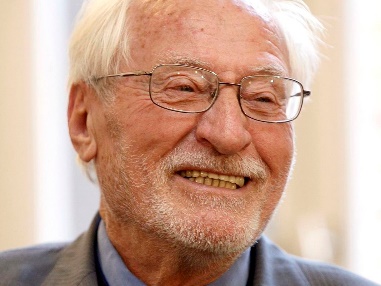 Po 16. letu je živel v Ljubljani, kjer je obiskoval Marijanišče. Tega so vodile redovnice, s katerimi se, kot je Pavček večkrat poudaril, ni razumel. Zaradi neprimernega vedenja, vsaj tako so ocenile redovnice, Pavčka niso sprejeli v tamkajšnjo gimnazijo. Pavček se spominja trenutka, ko je ravnatelj šole to povedal njegovemu očetu: »Stavek, ki ga je ravnatelj dejal očetu: ''Častite sestre fanta ne priporočajo,' 'so ga tako razjezile, da mi je dal krepko zaušnico, ko sva prišla iz pisarne. Njegovo nejevoljo je opazil p. Roman Tominec, ki je dejal: ''Če ga nikjer nočejo, ga bomo pa mi vzeli.'' In tako sem pristal v frančiškanskem konviktu.« Na Marijanišču je spoznal tudi pesnika Janeza Menarta, s katerim sta postala najboljša prijatelja. V Ljubljani je končal klasično gimnazijo, se po maturi vpisal na pravno fakulteta in diplomiral leta 1954. Pravne službe nikoli ni opravljal, saj je kmalu ugotovil, da to ni poklic zanj.Poleg pisateljevanja je bil Pavček zelo dejaven tudi na drugih področjih. V letih 1955–1957 je bil novinar pri Ljubljanskem dnevniku in Ljudski pravici, nato pa do leta 1972 novinar in urednik na RTV Slovenija. Med letoma 1963 in 1967 je bil ravnatelj Mladinskega gledališča v Ljubljani. Od leta 1972 do upokojitve leta 1990 je bil odgovorni urednik Cankarjeve založbe, od leta 1979 do 1983 pa je bil tudi predsednik Društva slovenskih pisateljev.V letih 1986–1990 je bil poslanec slovenske skupščine in je na množičnem zborovanju na Kongresnem trgu v Ljubljani leta 1989 prebral Majniško deklaracijo. Leta 1996 ga je Unicef imenoval za enega izmed svojih ambasadorjev. Od leta 2001 je bil član Slovenske akademije znanosti in umetnosti.Pesnik, esejist, prevajalecLeta 1953 je skupaj s Kovičem, Menartom in Zlobcem izdal Pesmi štirih, ki so v času predanosti kolektivizmu pomenile pomemben premik, vrnitev v intimizem. Zbirka Pesmi štirih med slovenskimi ljubitelji poezije še vedno zavzema prav posebno mesto, kar velja tudi za številne Pavčkove poznejše zbirke. Med njegove najbolj znane zbirke sodijo Poganske hvalnice, Dediščina, Upočasnitve in Same pesmi o ljubezni.V njegovi poeziji izstopa predvsem ljubezen do rodne Dolenjske, velik del njegovih del pa je posvetil tudi otrokoma, igralki Saši Pavček (1960) in pesniku Marku Pavčku (umrl je leta 1979, star 21 let). Pavček je bil zelo priljubljen tudi med mlajšimi bralci, ki ga ne bodo pozabili zaradi Jurija Murija v Afriki, ki je pred kratkim dobil nadaljevanje v knjigi Juri Muri po Sloveniji. Predstavitev knjige je bila v ljubljanskem kliničnem centru.»V obliki je Pavček zavezan zvočnosti, včasih že kar spevnosti verza. Njegova lirika je blizu prvinskemu izviru poezije, ki ga določa govor in ne pisava. Večina njegovih pesmi ima vezano obliko z rimo ali asonanco, hkrati pa je notranje ritmično razgibana, da tudi ob strogem redu zbuja vtis najžlahtnejše improvizacije,« so leta 2007 zapisali na spletni strani SAZU-ja. »Ta način izražanja je pripomogel tudi k visoki vrednosti in privlačnosti Pavčkove poezije za otroke in mladino, ki se lahko enakovredno kosa z najboljšimi iz naše literarne tradicije, z Levstikom in Župančičem,« so dodali.Obsežen je tudi Pavčkov prevajalski opus, vezan pretežno na rusko poezijo in njene vrhunske pesnike od Jesenina in Majakovskega, prek Ahmatove in Pasternaka do Cvetajeve in Zabolockega. Vedno pozitivno naravnanBil je pogost gost številnih literarnih večerov, bralnih značk in različnih kulturnih srečanj. Pavček je prejel tudi naziv vinski vitez, saj je vzgajal vinograd trte refošk. Običajno v svojih nastopih nikoli ni pozabil omeniti vina in solin, ki jih je občudoval. Tako soline kot vino so pogosto vpeti v kakšnega od njegovih verzov.Pavčka je vedno določal vitalizem, njegove besede so bile vedno polne pozitivne naravnanosti, kar pa še ni pomenilo, da ni bil kritičen do družbe, v kateri je živel. »Človek živi to svoje življenje in se trudi, da kdaj doreče misel, stavek, svoj kredo, svojo besedo. Včasih mu uspe, včasih ne,« je v enem od svojih številnih intervjujev povedal Pavček.Vsestranski mojster besede je kljub častitljivim letom in zdravstvenim težavam, ki so ga pestile zadnje obdobje, ostajal ustvarjalno dejaven vse do konca življenjske poti.(Prirejeno po: https://www.rtvslo.si/kultura/razglednice-preteklosti/tone-pavcek-pozitivno-naravnan-a-kriticen-do-druzbe-v-kateri-je-zivel/268909 in https://revija.ognjisce.si/revija-ognjisce/63-gost-meseca/2418-tone-pavcek, dostopno 9. 12.)I. DELPreberi besedilo 1 in reši naloge, ki sledijo.naloga: O kom govori besedilo? Odgovori v povedi.___________________________________________________________________naloga: V katero besedilno vrsto uvrščamo besedilo? Svoj odgovor utemelji z vsaj 3 dokazi._________________________________________________________________________________________________________________________________________________________________________________________________________naloga: Kaj velja za prebrano besedilo? V vsaki vrstici med odgovori izberi ustrezno rešitev.Besedilo je: naloga: O čem govori posamezni odstavek? Na črto napiši številko odstavka.________ smrt________ šolanje________ službovanje ________ priznanja in nagrade________ dela________ rojstni podatki________ članstvo v drugih organizacijah, ustanovah, društvih …naloga: Kako so si dogodki sledili? Vrstni red označi s številkami od 1 do 8._____ Na Kongresnem trgu v Ljubljani je na množičnem zborovanju prebral Majniško deklaracijo._____ Tone Pavček se je rodil 29. 9. 1928._____ Pokopali so ga na ljubljanskih Žalah._____ Leta 1954 je diplomiral na pravu._____ Upokojil se je kot odgovorni urednik Cankarjeve založbe._____ Že leto pred diplomo je v sodelovanju s še 3 pesniki izdal pesniško zbirko Pesmi štirih._____ 2 leti pred smrtjo je prejel zlati red za zasluge Republike Slovenije._____ Prejme Levstikovo nagrado za življenjsko delo.naloga: Kdaj se je zgodilo oziroma kaj se je zgodilo? V preglednico vpiši ustrezne podatke, povezane z besedilom.naloga: Kam uvrščamo posamezne naslove njegovih del? Ustrezno jih razvrsti.        Majnice, fulaste pesmi          Pesmi štirih           Dediščina         Vrtiljak                                      Majhen dober dan         Juri Muri v Afriki          Angelinaloga: S katero kratico lahko zapišemo poimenovanja iz besedila? Poimenovanju pripiši ustrezno kratico.naloga: V kateri osebi, številu in času je večina glagolov v besedilu in zakaj? Odgovor zapiši in svojo odločitev utemelji._________________________________________________________________________________________________________________________________________________________________________________________________________II. DELPreberi besedilo 2 in reši naloge, ki sledijo. naloga: Preberi še besedilo 2, ki se prav tako navezuje na življenje in delo Toneta Pavčka, in ga primerjaj z besedilom 1. Kaj opaziš (pomisli na temo, vsebino)?Opazim, da __________________________________________________________ ______________________________________________________________________________________________________________________________________. naloga: Kaj velja za besedilo 2? Če je trditev pravilna, obkroži DA, če je nepravilna, obkroži NE. naloga: Ali je besedilo 2 tudi življenjepis? Pomagaj si z odgovori pri 2. nalogi. Obkroži ustrezni odgovor in svojo odločitev utemelji.DA   			NEUtemeljitev: __________________________________________________________ _________________________________________________________________________________________________________________________________________________________________________________________________________naloga: Kam torej uvrščamo besedilo 2? Izberi ustrezno rešitev.Besedilo 2 poleg v časovnem zaporedju naštetih pomembnejših dogodkov iz življenja osebe vsebuje še subjektivno pripoved o različnih dogodkih, obogateno s citati, zato je besedilo bolj živo in privlačno za bralca. To besedilno vrsto imenujemo:opis osebeoznaka osebeživljenjepisč) pripoved o življenju osebe naloga: Katere elemente publicističnega besedila zaslediš v besedilu 2? Naštej vsaj 3._________________________________________________________________________________________________________________________________________________________________________________________________________ naloga: Preberi odlomek iz besedila 2 in v njem poišči poved, v kateri je izraženo pojasnjevalno razmerje med stavkoma. Poved podčrtaj.Bil je pogost gost številnih literarnih večerov, bralnih značk in različnih kulturnih srečanj. Pavček je prejel tudi naziv vinski vitez, saj je vzgajal vinograd trte refošk. Običajno v svojih nastopih nikoli ni pozabil omeniti vina in solin, ki jih je občudoval. Tako soline kot vino so pogosto vpeti v kakšnega od njegovih verzov. naloga: Naslednji povedi združi tako, da bo v novi povedi drugi stavek izražal stopnjevalno razmerje. Poved s stopnjevalnim priredjem zapiši.Od leta 2001 je bil izredni član Slovenske akademije znanosti in umetnosti (SAZU). Od leta 2007 je bil redni član Slovenske akademije znanosti in umetnosti (SAZU).______________________________________________________________________________________________________________________________________ naloga: Katera poved izraža ločno razmerje med stavkoma? Obkroži ustrezno rešitev.A  Tone Pavček je prevajal iz ruščine ali pa je pisal svoje pesmi.B  Tone Pavček je prevajal iz ruščine, saj je bil pesnik.C  Tone Pavček ne samo da je pisal pesmi, temveč je tudi prevajal ruske avtorje.Č  Tone Pavček je dobro govoril rusko, zato je prevajal besedila iz ruščine. naloga: Katera vrsta razmerja je izražena v drugem stavku povedi? Najprej obkroži veznik in vstavi vejice, kjer je potrebno. Nato napiši na črto, za katero vrsto prirednega razmerja gre.  naloga: Zamenjaj vrstni red spremnega stavka in dobesednega navedka. Pazi na zapis ločil in velike začetnice.A  Ravnatelj je dejal očetu: »Častite sestre fanta ne priporočajo.«______________________________________________________________________________________________________________________________________B  »Če ga nikjer nočejo, ga bomo pa mi vzeli,« je dejal p. Roman Tominec. ______________________________________________________________________________________________________________________________________Tone Pavček je svoje razmišljanje zaključil: »Tako sem pristal v frančiškanskem konviktu.«______________________________________________________________________________________________________________________________________ naloga: Kako bi premi govor pretvoril v odvisnega? Primer premega govora zapiši v obliki odvisnega govora.A  Tone Pavček je svoje razmišljanje zaključil: »Tako sem pristal v frančiškanskem konviktu.«______________________________________________________________________________________________________________________________________ B  »Človek živi to svoje življenje in se trudi, da kdaj doreče misel, stavek, svoj kredo, svojo besedo. Včasih mu uspe, včasih ne,« je v enem od svojih številnih intervjujev povedal Pavček.______________________________________________________________________________________________________________________________________ naloga: Kako bi odvisni govor pretvoril v premega? Primer odvisnega govora zapiši v obliki premega govora. Vrstni red spremnega stavka in dobesednega navedka ni pomemben.V svojih nastopih Tone Pavček ni pozabil omeniti, da občuduje soline.___________________________________________________________________AjavnozasebnoBpisnoustnoCumetnostnoneumetnostnoČenogovornodvogovornoDsubjektivnoobjektivnoEstrokovnopublicističnopraktičnosporazumevalnouradovalnoFprikazovalnopropagandnoLetnica Dogodek rojstvo 1963—1967 predsednik društva pisateljevposlanec slovenske skupščine1996izredni član Slovenske akademije znanosti in umetnosti1953Prešernova nagradaVečernica21. 10. 2011Pesniška zbirka za otrokeSlikanicaPesniška zbirka za odrasleSlovenska akademija znanosti in umetnosti:__________________________Cankarjeva založba:__________________________Društvo slovenskih pisateljev__________________________V besedilu so navedeni najpomembnejši dogodki iz življenja osebe.DANEDogodki so razvrščeni v časovnem zaporedju.	DANEV besedilu najdemo samo preverljive podatke.	DANEBesedilo je objektivno.DANEGlagoli so v pretekliku.	DANEBesedilo je napisal novinar in je bilo objavljeno ob Pavčkovi smrti.	DANENa začetku besedila je jasno navedeno, zakaj je besedilo sploh nastalo.	DANEV besedilu so navedeni tudi Pavčkovi citati.	DANEPoleg pomembnejših dogodkov je dodan še kakšen manj pomemben, a zanimiv oz. poseben dogodek.	DANEA  Častite sestre fanta (Pavčka) ne priporočajo saj se neprimerno vede. _________________B  Pavček ni bil samo novinar ampak tudi urednik Cankarjeve založbe._________________C  Pavček ni pozabil niti na svojo Dolenjsko niti ni pozabil na svoja otroka pri izbiri tematike svojih pesmi._________________Č  V intervjujih je Pavček pogosto omenjal ljubezen do vina ali pa je pogovor nanesel tudi na njemu ljube soline. 	_________________D  Vedno je imel v mislih izrinjene na rob saj je bil sam kot otrok izločen od svojih vrstnikov.  _________________E  Beremo lahko bodisi Pavčkove pesniške zbirke za odrasle bodisi se odločimo za branje pesniških zbirk za otroke.	_________________